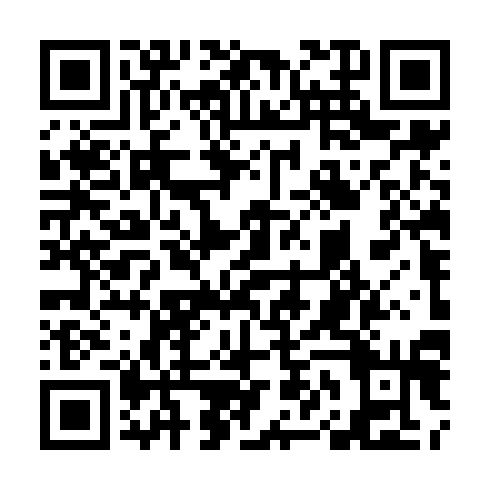 Ramadan times for Aua Island, Papua New GuineaMon 11 Mar 2024 - Wed 10 Apr 2024High Latitude Method: NonePrayer Calculation Method: Muslim World LeagueAsar Calculation Method: ShafiPrayer times provided by https://www.salahtimes.comDateDayFajrSuhurSunriseDhuhrAsrIftarMaghribIsha11Mon5:255:256:3412:383:426:416:417:4612Tue5:255:256:3412:373:416:416:417:4613Wed5:255:256:3412:373:406:416:417:4514Thu5:255:256:3312:373:396:406:407:4515Fri5:245:246:3312:373:386:406:407:4516Sat5:245:246:3312:363:376:406:407:4417Sun5:245:246:3312:363:376:396:397:4418Mon5:245:246:3212:363:376:396:397:4419Tue5:235:236:3212:353:386:396:397:4320Wed5:235:236:3212:353:386:386:387:4321Thu5:235:236:3212:353:386:386:387:4322Fri5:235:236:3112:353:396:386:387:4223Sat5:225:226:3112:343:396:376:377:4224Sun5:225:226:3112:343:406:376:377:4225Mon5:225:226:3112:343:406:376:377:4126Tue5:225:226:3012:333:406:366:367:4127Wed5:215:216:3012:333:416:366:367:4128Thu5:215:216:3012:333:416:366:367:4029Fri5:215:216:3012:323:416:356:357:4030Sat5:205:206:2912:323:416:356:357:4031Sun5:205:206:2912:323:426:356:357:401Mon5:205:206:2912:323:426:346:347:392Tue5:205:206:2912:313:426:346:347:393Wed5:195:196:2812:313:426:346:347:394Thu5:195:196:2812:313:436:336:337:385Fri5:195:196:2812:303:436:336:337:386Sat5:185:186:2812:303:436:336:337:387Sun5:185:186:2712:303:436:326:327:388Mon5:185:186:2712:303:436:326:327:379Tue5:185:186:2712:293:436:326:327:3710Wed5:175:176:2712:293:446:316:317:37